Plank exercises:Maintain an isometric position while contracting certain muscles or muscle groups for a certain length of time. It is very effective in exercising and strengthening your core muscles:The Transverse Abdominis, the muscles the lie deep beneath the obliques that wrap around your spine to protect it and give you stability; The Rectus Abdominis – extending along the front of your abdomen and is more commonly known as the “six-pack” musclesThe Erector Spinae - the muscles that run along your lower back up to your neckThe External Obliques or the “love handle” muscles around your waistThe Internal Obliques which is located under the external obliques. As well as other muscles:Upper-body muscles - including the pectoral and serratus musclesLower-body muscles - the quadriceps, tensor fasciae latae & sartorius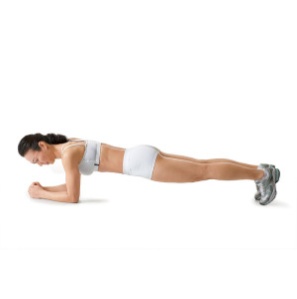 Variations of Planks: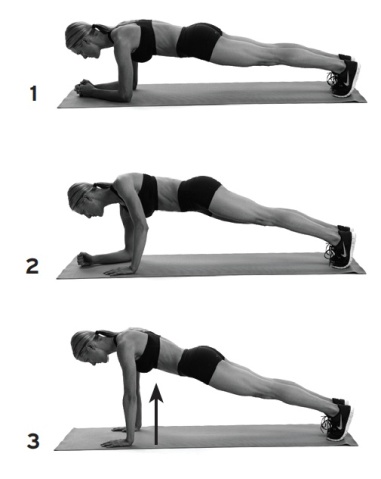 Face Down Plank				Face Down Plank to Pushup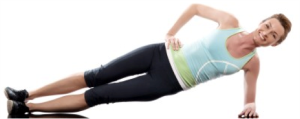 Side Plank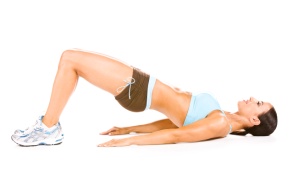 Glute  Bridge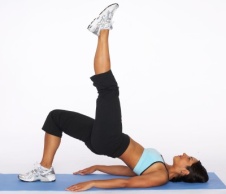 Glute Bridge with leg extended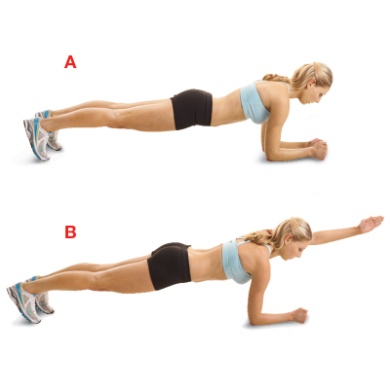 Face Down Plank with extended arm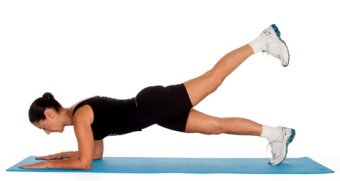 Face Down Plank with extended legExtended arm and leg Plank 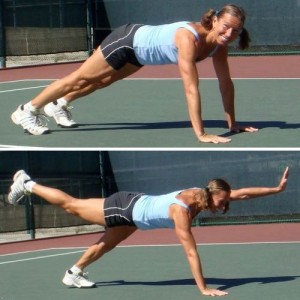 